О внесении изменений в постановлениеот 08.10.2019 № 964На основании  п.п. 1 п. 1.1. раздела 1 календарного плана официальных физкультурных мероприятий и спортивных мероприятий Красноярского края на 2019 год утвержденного приказом отдела ФКСиМП от 29.12.2018 № 99-ОД, в целях популяризации и развития видов спорта на территории города Канска, развития массовой физической культуры и спорта, пропаганды здорового образа жизни, руководствуясь ст. 30, 35 Устава города Канска, ПОСТАНОВЛЯЮ:Внести изменения в постановление от 08.10.2019 № 964 «О проведении городской спартакиады среди организаций и учреждений города Канска «Кубок главы города Канска».1.1. Приложение № 2 дополнить пунктами 9, 10, 11 следующего содержания:« ».Ведущему специалисту Отдела культуры (Н.А. Велищенко) разместить данное постановление на официальном сайте муниципального образования город Канск в сети Интернет.  Контроль за исполнением настоящего постановления возложить на начальника отдела физической культуры, спорта и молодежной политики администрации города Канска Ю.А. Серезитинова. Постановление вступает в силу со дня подписания.Исполняющий обязанности главы города Канска							                   П.Н. Иванец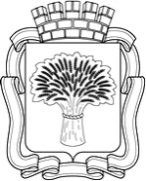 Российская ФедерацияАдминистрация города Канска
Красноярского краяПОСТАНОВЛЕНИЕ Российская ФедерацияАдминистрация города Канска
Красноярского краяПОСТАНОВЛЕНИЕ Российская ФедерацияАдминистрация города Канска
Красноярского краяПОСТАНОВЛЕНИЕ Российская ФедерацияАдминистрация города Канска
Красноярского краяПОСТАНОВЛЕНИЕ 07.11.2019 г.№1043п/пМероприятияСрокиМесто проведенияОтветственный9.Предоставление информационной справки по проведенному виду соревнований, анонса следующего соревнования, рейтинговой таблицыНа следующий день после проведенного соревнованияОтдел ФКСиМП(Ю.А. Серезитинов)10.Размещение информационной справки по проведенному виду соревнований, анонса следующего соревнования, рейтинговой таблицы на сайте администрацииНа следующий день после проведенного соревнованияОтдел культуры администрации г.Канска(Н.А. Велищенко)11.Создание раздела «Кубок главы города» на сайте администрацииАдминистрация города Канска(И.М. Ануфриева)